                                        7 priedas                                                                                                                    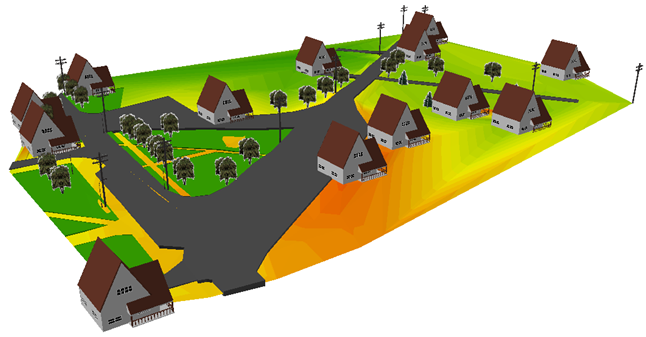 3.12 pav. Topografinio plano skaitmeninis 3D modelis 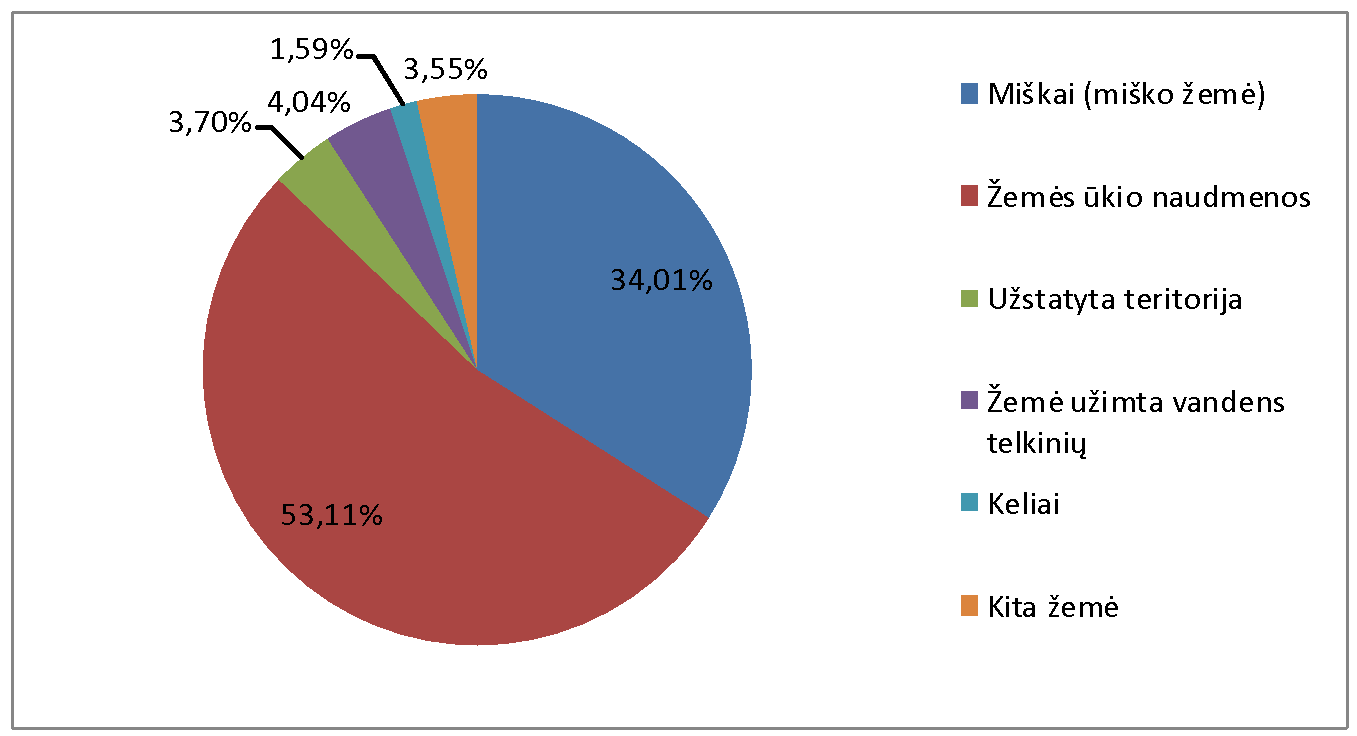 1.4 pav.  Duomenys apie žemės naudmenų plotus (Šaltinis: Lietuvos Respublikos žemės fondas, 2014) 3.5 lentelė. Reljefo apsaugojimo kriterijaiEil. Nr.Reljefo apsaugojimo laipsnisApibūdinimas1.Gerai apsaugotos teritorijosMiškai ir parkai, paviršiaus antropogenizacijos laipsnis ne daugiau kaip 10 proc. 2.Apsaugotos teritorijosPievos, žaliosios vejos, paviršiaus antropogenizacijos laipsnis siekia 20 proc. 3.Mažai apsaugotos teritorijosPaviršiaus antropogenizacijos laipsnis siekia 40 proc. 4.Neapsaugotos teritorijos Paviršiaus antropogenizacijos laipsnis siekia net 90 proc.